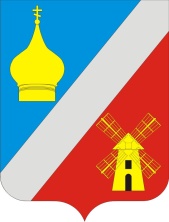 АДМИНИСТРАЦИЯФедоровского сельского поселенияНеклиновского района Ростовской областиПОСТАНОВЛЕНИЕ             12 февраля    2018 г.                 № 12                                  с. ФёдоровкаОб утверждении антикоррупционного стандарта в сфере управления и распоряжения муниципальным имуществом, в том числе приватизации имущества, совершения сделок с ним, управления и распоряжения земельными участками, находящимися в муниципальной собственности муниципального образования «Федоровское сельское поселение»         В соответствии с Федеральным законом от 06.10.2003 № 131-ФЗ "Об общих принципах организации местного самоуправления в Российской Федерации", Федеральным законом от 25.12.2008 № 273-ФЗ "О противодействии коррупции", Областным законом Ростовской области от 12.05.2009 № 218-ЗС "О противодействии коррупции в Ростовской области", Постановления Администрации Федоровского сельского поселения «Об утверждении сфер деятельности, для которых устанавливаются запреты, ограничения и дозволения, обеспечивающие предупреждение коррупции и разработке антикоррупционных стандартов в данных сферах», руководствуясь Уставом муниципального образования «Федоровское сельское поселение», Администрация Федоровского сельского поселенияПОСТАНОВЛЯЕТ: 1. Утвердить антикоррупционный стандарт в сфере управления и распоряжения муниципальным имуществом, в том числе приватизации имущества, совершения сделок с ним, управления и распоряжения земельными участками, находящимися в муниципальной собственности муниципального образования «Федоровское сельское поселение», согласно приложения.2. Муниципальным служащим Администрации Федоровского сельского поселения соблюдать антикоррупционный стандарт, утвержденный настоящим постановлением.3. Постановление вступает в силу со дня его официального обнародования.4. Контроль за исполнением постановления оставляю за собой.Глава Администрации Федоровского сельского поселения                                                               О.В. ФисаковаПриложение         к постановлению Администрации Федоровского сельского поселения    от 12.02.2018 № 12Антикоррупционный стандарт
в сфере управления и распоряжения муниципальным имуществом, в том числе приватизации имущества, совершения сделок с ним, управления и распоряжения земельными участками, находящимися в муниципальной собственности, а также распоряжения земельными участками, государственная собственностьна которые не разграничена1. Общая часть1.1. Перечень нормативных правовых актов, регламентирующих применение антикоррупционного стандарта:Конституция Российской Федерации;Гражданский кодекс Российской Федерации;Земельный кодекс Российской Федерации;Федеральный закон от 25.10.2001 № 137-ФЗ "О введении в действие Земельного кодекса Российской Федерации";Федеральный закон от 29.07.1998 № 135-ФЗ "Об оценочной деятельности в Российской федерации";Федеральный закон от 25.12.2008 № 273-ФЗ "О противодействии коррупции";Федеральный закон от 06.10.2003 № 131-ФЗ "Об общих принципах организации местного самоуправления в Российской Федерации";Федеральный закон от 26.07.2006 № 135-ФЗ "О защите конкуренции";Приказ ФАС РФ от 10.02.2010 № 67 "О порядке проведения конкурсов или аукционов на право заключения договоров аренды, договоров безвозмездного пользования, договоров доверительного управления имуществом, иных договоров, предусматривающих переход прав владения и (или) пользования в отношении государственного или муниципального имущества, и перечне видов имущества, в отношении которого заключение указанных договоров может осуществляться путем проведения торгов в форме конкурса";Областной закон от 12.05.2009 № 218-ЗС "О противодействии коррупции в Ростовской области";Областной закон Ростовской области от 22.07.2003 № 19-ЗС "О регулировании земельных отношений в Ростовской области";Устав муниципального образования "Федоровское сельское поселение";          Решение Собрания депутатов Федоровского сельского поселения  от 06.04.2015 г. № 109 " Об утверждении Положения «Об определении порядка управления и распоряжения земельными участками на территории Федоровского сельского поселения»;Решение Собрания депутатов Федоровского сельского поселения  от 14.03.2014 г. № 65 «Об организации продажи муниципального имущества на  аукционе»;         Постановление Администрации Федоровского сельского поселения  от 05.11.2013 г.  № 102 «О порядке проведения конкурсов или аукционов на право заключения договоров аренды, договоров безвозмездного пользования, договоров доверительного управления имуществом, иных договоров, предусматривающих переход прав в отношении муниципального имущества муниципального образования "Федоровское сельское поселение»;Постановление Администрации Федоровского сельского поселения  от 17.08.2016 г.  № 116 «Об утверждении положений об организации продажи муниципального имущества посредством публичного предложения и без объявления цены»;         Постановление Администрации Федоровского сельского поселения  от 01.08.2016 г.  № 98 «Об арендной плате за использование земельных участков, находящихся в муниципальной собственности муниципального образования «Федоровское сельское поселение»;         Постановление Администрации Федоровского сельского поселения от 21.06.2017  № 59 «О принятии административных регламентов предоставления муниципальных услуг в Федоровском сельском поселении»;        Постановление Администрации Федоровского сельского поселения от 21.06.2017 № 60 «О принятии административных регламентов предоставления муниципальных услуг в Федоровском сельском поселении»;Постановление Администрации Федоровского сельского поселения от 14.10.2013 № 91 «Об утверждении муниципальной программы Федоровского сельского поселения «Обеспечение общественного порядка и противодействие преступности»;Постановление Администрации Федоровского сельского поселения от 15.05.2017 № 27 «Об утверждении Порядка формирования и ведения реестра муниципальных услуг (функций), предоставляемых Администрацией Федоровского сельского поселения».1.2. Цели и задачи введения антикоррупционного стандарта1.2.1. Антикоррупционный стандарт представляет собой единую для определенной сферы деятельности Администрации Федоровского сельского поселения, систему запретов, ограничений и дозволений, обеспечивающих предупреждение коррупции.1.2.2. Введение антикоррупционного стандарта осуществлено в целях совершенствования деятельности Администрации Федоровского сельского поселения, создания эффективной системы реализации и защиты прав граждан и юридических лиц.1.2.3. Задачи введения антикоррупционного стандарта:создание системы противодействия коррупции в Администрации Федоровского сельского поселения;устранение факторов, способствующих созданию условий для проявления коррупции в Администрации Федоровского сельского поселения;формирование в Администрации Федоровского сельского поселения, нетерпимости к коррупционному поведению;повышение эффективности деятельности Администрации Федоровского сельского поселения;повышение ответственности муниципальных служащих и работников Администрации Федоровского сельского поселения, при осуществлении ими своих прав и обязанностей.1.3. Требования к применению и исполнению антикоррупционного стандарта1.3.1. Антикоррупционный стандарт применяется в деятельности Администрации Федоровского сельского поселения, при осуществлении своих функций и исполнения полномочий в сфере управления и распоряжения муниципальным имуществом, в том числе приватизации имущества, совершения сделок с ним, управления и распоряжения земельными участками, находящимися в муниципальной собственности.1.3.2. Антикоррупционный стандарт обязателен для исполнения Администрацией Федоровского сельского поселения.1.3.3. Применение и исполнение антикоррупционного стандарта является обязанностью муниципальных служащих Администрации Федоровского сельского поселения.При неисполнении обязанности, установленной в абзаце 1 настоящего подпункта, муниципальные служащие Администрации Федоровского сельского поселения, несут ответственность:дисциплинарную в соответствии с Трудовым Кодексом Российской Федерации;административную в соответствии с Кодексом Российской Федерации об административных правонарушениях;уголовную в соответствии с Уголовным Кодексом Российской Федерации.1.4. Требования к порядку и формам контроля за соблюдениемустановленных запретов, ограничений и дозволений1.4.1. Контроль за соблюдением установленных запретов, ограничений и дозволений осуществляет  глава Администрации Федоровского сельского поселения.1.4.2. Формы контроля за соблюдением установленных запретов, ограничений и дозволений:Отчеты муниципальных служащих о применении антикоррупционного стандарта;Запрос информации о ходе работы муниципальных служащих Администрации Федоровского сельского поселения о применении антикоррупционного стандарта;1.4.3. Формы контроля за соблюдением установленных запретов, ограничений и дозволений:Обращения и заявления муниципальных служащих Администрации Федоровского сельского поселения главе Администрации Федоровского сельского поселения о фактах или попытках нарушения установленных запретов, ограничений и дозволений в порядке установленном Регламентом Администрации Федоровского сельского поселения и постановлением Администрации Федоровского сельского поселения от 23.07.2015 г. № 57 «О комиссии по соблюдению требований к служебному поведению муниципальных служащих, проходящих муниципальную службу в Администрации Федоровского сельского поселения, и урегулированию конфликта интересов».           Обращения и заявления граждан, общественных объединений и средств массовой информации главе Администрации Федоровского сельского поселения о фактах или попытках нарушения установленных запретов, ограничений и дозволений в порядке установленном Регламентом Администрации Федоровского сельского поселения и постановлением Администрации Федоровского сельского поселения от 18.03.2016 № 26/1 «Об утверждении Порядка рассмотрения обращения граждан в Администрации Федоровского сельского поселения».1.5. Порядок изменения установленных запретов, ограничений и дозволений1.5.1. Изменение установленных запретов, ограничений и дозволений производится путем внесения изменений в настоящий антикоррупционный стандарт.2. Специальная часть2.1. В целях предупреждения коррупции в сфере управления и распоряжения муниципальным имуществом, в том числе приватизации имущества, совершения сделок с ним, управления и распоряжения земельными участками, находящимися в муниципальной собственности, устанавливаются следующие:Запреты:на получение в связи с должностным положением или в связи с исполнением должностных обязанностей вознаграждения от физических и юридических лиц (подарки, денежное вознаграждение, ссуды, услуги, оплату развлечений, отдыха, транспортных расходов и иные вознаграждения);на осуществление нецелевого использования бюджетных средств, предоставленных Администрации Федоровского сельского поселения, для исполнения конкретных полномочий;на установление и использование любых условий и процедур, ограничивающих свободную конкуренцию физических и юридических лиц, в том числе индивидуальных предпринимателей, за исключением случаев, прямо предусмотренных действующим законодательством;на немотивированное отклонение заявлений на приобретение муниципального имущества в собственность, аренду, безвозмездное пользование, заявлений на приобретение земельных участков в собственность, аренду, постоянное (бессрочное) пользование, безвозмездное пользование;на требование от заявителя представления документов и информации или осуществления действий, представление или осуществление которых не предусмотрено нормативными правовыми актами, регулирующими отношения, возникающие в связи с предоставлением муниципальных услуг;иные запреты, предусмотренные действующим законодательством.Ограничения:на введение требований не входящих в перечень оснований, предъявляемых к заявителю, для предоставления муниципальных услуг в сфере управления и распоряжения муниципальным имуществом и земельными участками;иные ограничения, предусмотренные действующим законодательством.Дозволения:на требование уплаты неустойки (штрафа, пеней) в случае просрочки исполнения обязательств, предусмотренных договором;на подготовку заявлений о признании должников банкротами (несостоятельными);на направление уведомлений о досрочном расторжении договоров аренды земельных участков в связи с неисполнением арендаторами в срок обязанности по внесению арендных платежей;на подготовку исковых материалов и участие в судебных процессах;на взаимодействие с судебными приставами-исполнителями, применяющими меры принудительного исполнения судебных актов, принятых в пользу Администрации Федоровского сельского поселения; на обращение в суд с требованием о понуждении заключить договор аренды земельного участка;на установление порядка предоставления муниципальных услуг в сфере управления и распоряжения муниципальным имуществом и земельными участками;на осуществление контроля за исполнением предоставления муниципальных услуг в сфере управления и распоряжения муниципальным имуществом и земельными участками, в соответствии с федеральными законами и иными нормативными правовыми актами Российской Федерации;на получение в органах государственной власти Ростовской области консультативной и методической помощи;иные дозволения, предусмотренные действующим законодательством.